МБДОУ Д/С № 39Конспект занятия  по ОО «Речевое развитие» во 2 младшей группе « Путешествие в сказку». 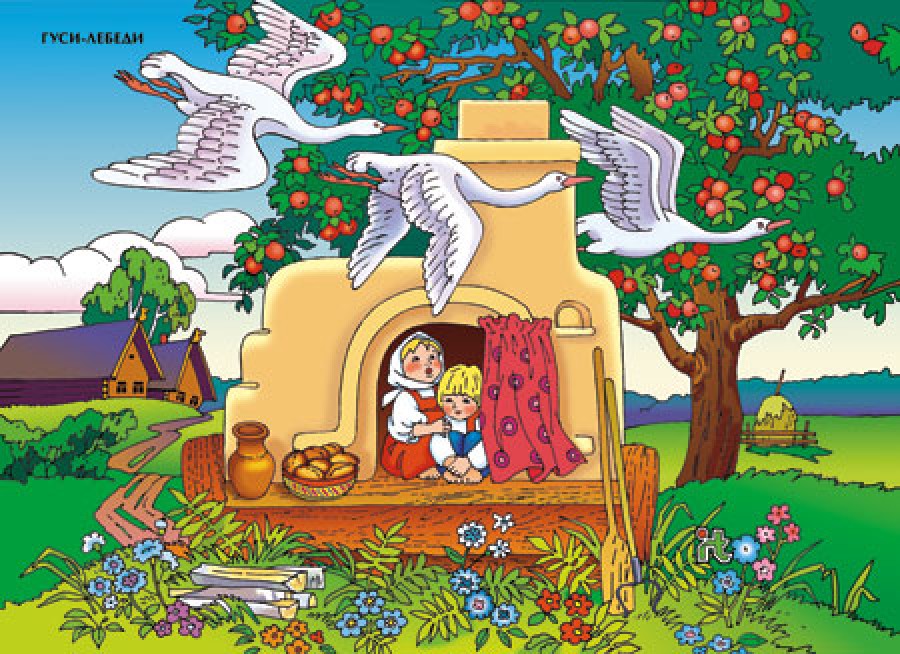 Подготовила: Воспитатель Сорочан В. Н.                                                 2016г.Конспект занятия  по ОО «Речевое развитие» во 2 младшей группе « Путешествие в сказку». Воспитатель Сорочан В. Н.Задачи: Продолжать учить детей внятно произносить в словах все гласные и согласные звуки, внимательно слушать стихотворные отрывки. Помочь вспомнить знакомые сказки, стихи. Вызвать желание рассказывать о том, что случилось с героями произведений, подсказывая им нужные слова, помогая правильно строить предложения.Создать условия для диалога. Учить читать стихи в среднем темпе, с определённой силой голоса.Развивать умение ориентироваться в пространстве, умение видеть характерные признаки предметов, выделять, обследовать и называть, на что похожи, по двум признакам.Воспитывать любовь к устному народному творчеству; внимательное отношение к ответам товарищей; умение дружно играть в игры .Словарная работа: мышка- норушка, лягушка- квакушка, вымечко, копытечки.Материал: костюм бабушки- сказочницы, иллюстрации к сказкам: «Волк и козлята»; «Теремок», «Кот , петух и лиса», «Маша и медведь»,   «Гуси- лебеди». Атрибуты к играм «На что похоже», «Зашей юбку», «Добавлялки».Ход занятия: ( Дети свободно играют , входит бабушка- сказочница).-Здравствуйте ребятки, можно к вам в гости? Я бабушка- сказочница, пришла узнать у вас – любите ли вы сказки? А какие русские- народные сказки вы знаете?-Вот сейчас мы и отправимся в путешествие по сказкам. Баба Яга их все спрятала и дорогу заколдовала, но мы  с вами их отыщем. Я дорогу к ним стрелками обозначила, она не заметила.( Дети с бабушкой- сказочницой находят стрелку и ищут сказку)-А вот и первая сказка:-Отворили дверь козлята,И… попали все куда-то?Вопросы:- Какую песню пела мама- коза?Кому козлята отворили дверь?Куда попали?Что произошло в конце?-Молодцы ребята, идём дальше!( Находят стрелку, возле неё сказка).-Я мышка- норушка,Я лягушка- квакушка.Вопросы:- Из какой сказки эти герои?Кто ещё в теремочке жил?А кто раздавил теремок?Где теперь звери живут?Молодцы, ребята, идём дальше! (Находят следующую стрелку, возле неё сказку).-Несёт меня лиса,За тёмные леса, За высокие горы,Котик- братикВыручи меня!Вопросы:- Как называется эта сказка?Кто просил о помощи?Какая лиса в этой сказке,А какой петушок?А что можно сказать про кота?-А кто знает потешки про кота? ( дети рассказывают 2-3 потешки про кота).-Идём дальше ребята.( Находят стрелку, возле неё сказка).-Сяду на пенёк, Съем пирожок!Вопросы:- Как называется эта сказка?Кто хотел съесть пирожок?Как Маша обманула медведя?-Очень хорошо отвечали ребята, но что- то стрелки не видно, это всё проделки вредной Бабы Яги.-Мы попали в страну вредной старухи и пока мы её задания не выполним , она нам сказку не отдаст.Игра: « На что похоже?» ( Дети со сказочницей говорят:-Баба Яга, костяная ногаСтрелку отдай,Нам не мешай! ( Находят стрелку, но вместо сказки ещё одна игра).Игра: « Зашей юбку» ( дети чинят юбку, правильно подбирая геометрические фигуры).-Баба Яга, костяная ногаЮбку забирай, сказку отдавай! ( Дети находят сказку, но она заколдованная, предложены картинки ).1.Яблоня без яблок. ( нужно дорисовать).2.Печка без огня.3Гусь- клюв и лапки не раскрашены.Дети выполняют задания и узнают сказку.Вопросы:- 1. Как называется эта сказка?2.А кто в ней главные герои?3.Как закончилась эта сказка?4.А какая Баба Яга в этой сказке?-Дети наша Баба Яга наверное уже доброй стала, мы же все её задания выполнили .Давайте её позовём ласково:Бабулечка- Ягулечка, выходи!Бабулечка-Ягулечка, не шути!Выходит Баба Яга- добрая, добрая, хорошая, хорошая.-Я бабуля- красотуля,Яна пенсии сижуИ скажу вам по секрету,Очень дружбу я люблю!-Хотите со мной поиграть?Игра: « Догони бабку».Вот и закончилось наше путешествие в сказку. Вам понравилось?А какие сказки повстречались нам на пути?В какие игры мы играли?А какая игра вам понравилась больше всего?-Дети , Бабе Яге пора уходить. Давайте споём для неё песенку: «Добрая бабушка Яга».Игра: « Добавлялки»:Ок – ок - ок-стоит в поле… теремок,Ок – ок- ок- покатился…колобок.Ят- ят- ят- серый волк не съел …козлят.Су- су- су- кот –коток догнал… лису.Цо- цо- цо-снесла курица…яйцо.Ана- ана- ана-несут лебеди… Ивана.Ёк- ёк- ёк- не садись на …пенёк. 